Completed Ph.D. with thesis entitled “Control Crystallization on Self-Assembled Organic Monolayer and Non-covalent Interactions Guided Multi-component Crystals”under the supervision of Dr.BipulSarma,in the Department of Chemical Sciences, Tezpur University, 2019.Completed M. Sc. in Chemical Sciences from Tezpur University in 2013 with 1st Division & distinction.Completed B. Sc. with Chemistry Honours from Nowgong College, GauhatiUniversity in 2011 with 1st Division & distinction. Completed Higher Secondary with Science stream from Alfa Beta Science College,Nagaon, Assam Higher Secondary Education Council in 2008 with 1st Division. Completed HSLC from Kiran Bala Goswami Balika Bidyapith, Nagaon, Secondary Education Board of Assam in 2006 with 1st Division. Availed DBT-RA fellowship, 2020.Qualified CSIR-SRF, 2018.Qualified CSIR-UGC NET (Lectureship), December 2014.Qualified SLET, Assam, November 2014.Qualified Graduate Aptitude Test for Engineering (GATE), January 2013.AnondoramBarooah Award, 2006.Working as an Assistant Professor, Department of Chemistry, Nalbari College from February 2021 to presentWorked as a DBT-RA fellow in CSIR-NEIST, Jorhat from January 2020 to January 2021.Worked as a guest faculty in B.Voc. Chemistry classes, Tezpur University, Tezpur, Assam.Worked as a guest faculty in B.Tech. Organic classes, Tezpur University, Tezpur, Assam.Worked as a Junior Research Fellow in the project entitled “Application of smooth exterior scalling method’’ under the guidance of Dr. Ashish Kumar Gupta, Associate professor, Department of Chemistry, IIT Guwahati.3 months teaching experience in M.Sc. Organic chemistry classes, Nowgong College, Nagaon, Assam.Workshop on “Nuclear Magnetic Resonance (NMR)” organized by Jeol India Pvt. Ltd. In collaboration with Department of Chemical Sciences, Tezpur University, on 13th October 2017.Workshop and Training Course on “Single Crystal X-ray Diffraction” held at IACS Jadavpur, Kolkata, from 28th-30th August 2017.Hands on Training on “MEMS Cantilever and Micro and Nano Characterization Techniques” conducted at Centre for Nano Science and Engineering, IISc Bangalore, 10th-18th March 2016.“2-Day Familiarization workshop on Nanofabrication Technologies” jointly organized by Tezpur University and IIT Bombay, April 2015.Participated in the National Workshop on “Crystallography Education” organized by Gauhati University, 8thNovember 2014.Workshop on “Spectroscopic Tools and Their Applications” organized by Department of Chemical Sciences, Tezpur University, 6thApril 2013.Hands on experience in operating sophisticated instruments (i) Single crystal X-ray diffraction (Bruker), (ii) UV-Visible (Agilent), (iii) TGA and DSC(Mettler Toledo) (iv) Karl Fisher instrument (v) Polarising Mcroscope(Olympus) (vi) FT-IR (Perkin Elmer) (vii) Fluorescence (Perkin Elmer).Knowledge on exploring scientific databases and software Chem Draw, Chem sketch, Origin, CSD, SciFinder, Chemspider, Shelx, Wingx, Nanoscope and Multipak.Project accomplished as DBT-RA entitled “Development of Nano Cocrystals of Potent Phytomolecules with Improved Pharmacokinetic Properties and Anticancer Activity” under Dr. Rinku Baishya, CSTD, CSIR-NEIST Jorhat.Project accomplished as CSIR Senior Research Fellow entitled “Control Polymorph Nucleation on Functionalized Surfaces”, under Dr. Bipul Sarma, Department of Chemical Sciences, Tezpur University.M.Sc. 4th semester (2013) Dissertation Title: “A Benign Approach For The Synthesis OfWater Soluble Fluorescent C-Dots And Its Application For The Production Of Biodiesel” under the guidance of Dr. Ashim Jyoti Thakur, Department of Chemical Sciences, Tezpur University.Saikia, B., Bora, P., Khatioda, R. and Sarma, B. Hydrogen Bond Synthons in the Interplay of Solubility and Membrane Permeability/Diffusion in Variable Stoichiometry Drug Cocrystals. Crystal Growth & Design, 15(11):5593–5603, 2015.Saikia, B., Khatioda, R., Bora, P. and Sarma, B. Pyridine N-Oxides as Coformer in the Development of Drug Cocrystals. CrystEngComm, 43:8454–8464, 2018.Bora, P., Saikia, B., and Sarma, B. Regulation of π···π Stacking Interactions in Small Molecule Cocrystals and/or Salts for Physiochemical Property Modulation. Crystal Growth & Design, 18(3):1448–1458, 2018.Khatioda, R., Bora, P., and Sarma, B. Trimorphic Ethenzamide Cocrystal: In Vitro Solubility and Membrane Efflux Studies. Crystal Growth & Design, 18(8):4637–4645, 2018.Bora, P., Saikia, B., and Sarma, B. Oriented Crystallization on Organic Monolayers to Control Concomitant Polymorphism. Chem.: Eur. J., 26(3):699–710, 2020.Bora, P., Pathak, D., Kalita, B. and Sarma, B. Deciphering the role of environmental variables in the nucleation of stoichiometric cocrystals. Crystal Growth & Design, January 2023. 1.	Sultana, N., Bora, P. and Sarma, B. Smart Nanocontainers: Fundamentals and Emerging Applications. Elsevier, ISBN: 978-0-12-816770-0.2.	Bora, P.,Ahmed, K. and Sarma, B. Fluorosis, its Prevalence, Fate & Consequences: Through the Lenses of A Chemist.Nowgong College, ISBN: 978-81-924066-73. 	Bora, P., Pathak, D. and Sarma, B. Polymer Therapeutics in Drug Delivery System: Advances & Challenges, ISBN: 978-81-92954-91-2.Poster presented entitled “Convenient Synthesis of Pyridine N-Oxides: A Coformer Selection in Cocrystal Development”, B.Saikia, R. Khatioda, P. Bora,B.Sarma; in the National Conference on Contemporary Developments in chemical Sciences, Tezpur University, Tezpur, Assam, 23‒24thNov, 2015.Poster presented entitled “The Role of π-stacking in Governing the Pharmacokinetic Behavior of Cocrystals”, P. Bora and B.Sarma; in the National Conference on Emerging Trends in Chemistry, NEHU, Shillong, Meghalaya, 28‒29thMay, 2016.Oral presentation entitled “Control Sulfathiazole Polymorph Nucleation on Functionalized Surfaces”, P. Bora and B.Sarma; in the International Conference on Emerging Trends in Nanomaterials Science and Technology,National Institute of Technology Nagaland(NIT), Nagaland, 4‒6thJanuary, 2017.Poster presented entitled “Self Assembled Monolayer Preparation to Control Nucleation: Characterization Utilizing Different Analytical Techniques”, P. Bora and B.Sarma; in the International Conference on “Sophisticated Instruments in Modern Research”, Central Instrumentation Facility, IITGuwahati,31st June & 1st July, 2017.Oral presentation entitled “Fluorosis, its Prevalence, Fate & Consequences: Through the Lenses of A Chemist”, P. Bora, K. Ahmed and B.Sarma; in the National Seminar on Coproduction of Science and Social order: A Social Science perspective on gifts of Science to Society for Overall Development, Nowgong College, Nagaon, 17th-18th August, 2018.Oral presentation entitled “2D Functionalized Organic Monolayer Surfaces to Control Polymorph Nucleation”, P. Bora and B.Sarma; in “Organix-2018: An International Conference in Chemistry”, Department of Chemical Sciences, Tezpur University, Sonitpur, Assam,20th‒21st December, 2018.I hereby declare that all the statements made above are true to the best of my knowledge.(PRANITA BORA)CURRICULUM VITAECURRICULUM VITAEDR. PRANITA BORACorrespondence Address:- Department of Chemistry, Nalbari College, Nalbari-781335, Assam Email: pranitabora05@gmail.com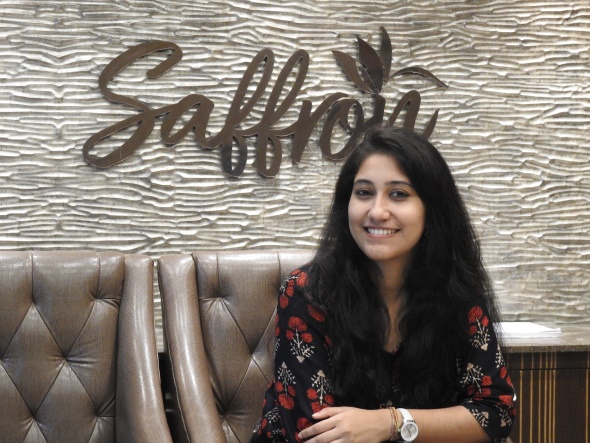 Mobile no.- 8638506854.Academic QualificationAwards & FellowshipWork experienceTraining/WorkshopHands on SkillsProjectsResearch PublicationsBook ChaptersSeminars/Conferences AttendedPersonal ProfileFather’s name: PREMANANDA BORAMother’s name: MAKAN BORADate of birth: 02-06-1990Gender: FemaleMarital status: marriedNationality: IndianLinguistic abilities: English, Hindi, AssameseHobbies: Art and craft, singing, cookingCorresponding Address	: Department of Chemistry, Nalbari College, Nalbari-781335,   AssamPermanent Address: Vill:TeliagaonChariali, P.O: Itachali,Dist: Nagaon, AssamPin- 782003Declaration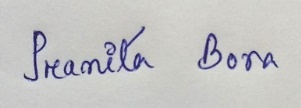 